MEMO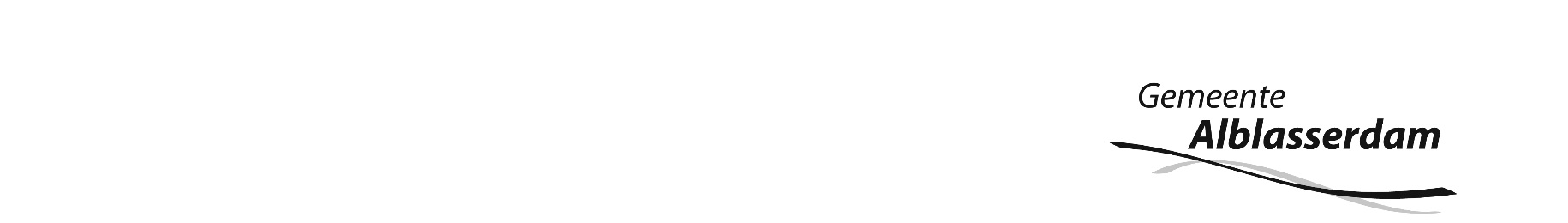 Onderwerp		: Stand van zaken Alblasserdam Corona per 7 april 2020Datum			: 7 april 2020Afzender		: burgemeester J.G.A. PaansTelefoonnummer	: 078 - 7706051		Emailadres		: sgm.van.eck@alblasserdam.nl-------------------------------------------------------------------------------------------------------------------------------------Bijgevoegd stuk wordt u ter kennisname toegezonden. Het betreft informatie waarvan het nuttig gevonden wordt dat u ervan op de hoogte bent, dan wel de toezending van een door het college of een lid van het college in commissie of raad toegezegd stuk. In tegenstelling tot het verstrekken van informatie via een raadsinformatiebrief is de raadsmemo niet vooraf in het college besproken en vastgesteld. Met het presidium is afgesproken dat informatie verstrekt via een raadsmemo wel als ingekomen stuk wordt geregistreerd, maar niet geagendeerd wordt voor een commissie- of raadsvergadering, tenzij een lid van een commissie of de raad hier via de griffier om verzoekt.-------------------------------------------------------------------------------------------------------------------------------------Geachte leden van de gemeenteraad, Middels deze memo informeren wij u over de gang van zaken rond de aanpak van de crisis in deze bijzondere tijd. De maatregelen in het kader van het Coronavirus hebben ingrijpende gevolgen voor onze inwoners, de ondernemers, de maatschappelijke organisaties en de rest van het dorp. De komende tijd hopen wij u te blijven informeren over de acties en maatregelen van de gemeente en aan de gemeente verbonden organisaties. We merken hierbij op dat het moeilijk is om compleet te zijn omdat de ontwikkelingen razendsnel gaan en omdat de situatie soms wijzigt van dag tot dag.Inleiding Zoals bekend zijn Landvast, Molenzicht, Sportcentrum Blokweer, het Lammetjeswiel, de camperplaats en het Werelderfgoed Kinderdijk tijdelijk gesloten en gaan evenementen tot 1 juni 2020 niet door. Scholen zijn gesloten en alleen toegankelijk voor kinderen van mensen met cruciale beroepen. Het gros van de kinderen volgt thuis lessen, terwijl vele ouders ook thuis moeten werken. Bovendien zijn we allen verzocht zoveel mogelijk thuis te blijven. Daarnaast zien wij talrijke, hartverwarmende acties ook in Alblasserdam, denk aan de Facebookpagina Coronahulp Alblasserdam en de berenjacht. Vanuit de gemeente zijn lokale financiële maatregelen genomen, die tegemoetkomen aan mensen of instellingen die financiële problemen ervaren.In de eerste week dat de maatregelen van kracht waren, merkten we dat alles enorm leeft onder de inwoners, maar dat er gelukkig geen paniekberichten zijn. Op 17 maart 2020 werd de eerste Corona-patiënt in Alblasserdam gemeld. In de weken er na volgden er meer. Op 7 april 2020 heeft Alblasserdam 14 vastgestelde Corona-patiënten. De harde realiteit is ook dat vandaag het trieste bericht binnenkwam dat een inwoner op 6 april 2020 is overleden als gevolg van het Corona-virus.Momenteel is GRIP 4 van kracht. Dit staat voor Gecoördineerde Regionale Incidentbestrijdings Procedure en houdt in dat de coördinatie van de crisis regionaal wordt aangestuurd omdat de crisis de gemeentegrens overstijgt. Er wordt op diverse vlakken steeds meer intensief samengewerkt. 
Vanuit Alblasserdam ervaren wij hierbij dat de saamhorigheid groot is en dat kennis en kunde in onze Veiligheidsregio Zuid-Holland Zuid intensief met elkaar worden gedeeld.  Hierbij informeren wij u op hoofdlijn per thema de belangrijkste ontwikkelingen en de stand van zaken per 7 april 2020. Noodverordening De noodverordeningen worden vanuit de Veiligheidsregio ZHZ opgesteld en gepubliceerd. Hierin zijn de maatregelen uitgewerkt die vanuit het rijk aangekondigd worden. Zo staan hierin de regels ten aanzien van samenkomsten, afgelastingen van evenementen, de veilige afstand, het verbod op markten, op uitoefenen van contactberoepen en de verboden op openstelling van scholen en kinderopvang. Mocht het nodig blijken om bepaalde gebieden te sluiten dan kan dat ook op basis van deze verordening. Per 3 april 2020 is de 5e noodverordening van kracht. Deze verordeningen vormen de basis voor het handelen van ons handhavingsteam en de politie. N.B. Overigens heeft het college op 7 april besloten dat de aanvragers van vergunningen voor evenementen die voor 1 juni 2020 zouden plaatsvinden, te compenseren voor reeds betaalde leges en dat de marktgelden van de niet gehouden verkoopdagen van de weekmarkt, terugbetaald wordenHandhaving Vanaf 1 april 2020 zijn drie gebieden in ons dorp afgesloten voor publiek. Het betreft het Lammetjeswiel en de sportparken Molenzicht en Souburgh. Dit besluit werd genomen nadat bleek dat er groepsvorming plaats vond maar meest nog ter voorkoming van vandalisme. Om hier en bijvoorbeeld in en rondom Makado iedereen te houden aan de geldende regels, zijn de Bijzondere Opsporings-ambtenaren (BOA's) en politie actief. In samenwerking met de Veiligheidsregio ZHZ en Omgevingsdienst Zuid-Holland Zuid (OZHZ) zijn we in middels in staat om op alle dagen van de week handhavers actief in het dorp te laten zijn. De politie heeft samen met de BOA's en gemeente een handhavingsplan opgesteld waarin alle hotspots (zoals parkeerterrein Landvast, winkelcentra en sportvelden) worden benoemd. Dagelijks bezoeken politie en BOA's deze plaatsen en ook onze buitendienst heeft een signalerende functie. Bij horeca, fitnesscentra etc. wordt regelmatig gekeken of zij zich aan de regels houden. Er is in aanvang voornamelijk gewaarschuwd. Die periode is inmiddels voorbij; waar nodig wordt nu bekeurd. 
Het is nog niet nodig geweest om over te gaan tot sluiting van een pand. Gebleken is dat de stille industrieterreinen ook onwelkome gasten aantrekken. Politiecijfers over inbraken etc. zijn nog niet beschikbaar. Ondernemers Ondernemers en zelfstandigen worden hard geraakt doordat de orders teruglopen en de omzet onder druk staat. Vooral ZZP'ers staat het water aan de lippen, omdat zij veelal geen vlees op de botten hebben.Ook de detailhandel heeft het zwaar; er is minder consumentenvertrouwen, mensen blijven binnen en schaffen alleen de eerste levensbehoeften aan, waarbij de winkels een strikt deurbeleid voeren.De horeca / restaurants / praktijken met contactberoepen zijn zelfs gesloten – daar is de omzet nihil en dat is zorgwekkend. De twee bedrijfscontactfunctionarissen (BCF's) en de wethouder Economie hebben dagelijks contact met de ondernemers. Zo horen ze wat er leeft, tonen hun betrokkenheid en kunnen ze informatie delen over regelingen.Er zijn vanuit het rijk diverse regelingen getroffen om de gedupeerde ondernemers te steunen en de economische schade te beperken, de belangrijkste zijn:de NOW-regeling (Tijdelijke Noodmaatregel Overbrugging Werkgelegenheid) via het UWV. Deze is bedoeld voor alle bedrijven die meer dan 20% omzetverlies hebben geleden door de Coronacrisis. De NOW zorgt ervoor dat de salarissen kunnen worden doorbetaald en biedt een tegemoetkoming tot 90% van de loonkosten. Tozo-regeling (Tijdelijke overbruggingsregeling zelfstandig ondernemers) via Sociale Dienst Drechtsteden. Met deze regeling kunnen ZZP'ers maximaal 1.503,31 euro netto per maand ontvangen voor inkomensondersteuning voor levensonderhoud. Daarnaast kan een lening voor bedrijfskapitaal worden aangevraagd.  Compensatieregeling getroffen sectoren (TOGS); eenmalig € 4.000 voor bedrijven die schade lijden door noodgedwongen sluiting, de inperking van bijeenkomsten of het negatieve reisadviesHet college heeft op 24 maart 2020 besloten dat onze gemeentelijke belastingaanslagen later en in termijnen betaald kunnen worden aan SVHW. Op 7 april 2020 heeft het college tevens besloten om geen aanslagopleggingen en dwanginvorderingen in april uit te doen.De ondernemers worden op de hoogte gehouden middels een nieuwsbrief die minimaal wekelijks verstuurd wordt (zie 6 nieuwsbrieven in de bijlagen). Verder is op de gemeentelijke website een speciale button Corona toegevoegd bij ondernemers; alle regelingen zijn hier te vinden. Wekelijks vindt er overleg plaats tussen de wethouder Economie, BCF, de voorzitters van de twee ondernemersverenigingen en het Ondernemersfonds Alblasserdam en met de winkeliersverenigingen.De gemeente heeft een bijeenkomst georganiseerd met de detailhandel om de lokale bestedingen te stimuleren. Hieruit volgt binnenkort nog een campagne.De weekmarkt is vanaf 17 maart 2020 al gestopt zodat samenscholingen voorkomen worden. Zoals hierboven al genoemd heeft het college intussen besloten om de marktkooplieden tegemoet te komen.Er is een brief aan alle ondernemers gestuurd namens de burgemeester en wethouder Economie om hen een hart onder de riem te steken, te informeren over de regelingen en de contactgegevens van de BCF's en wethouder te delen.Het college heeft besloten dat supermarkten en Hornbach, bij wijze van uitzondering en vooruitlopend op de raadsbehandeling van de Winkeltijdenverordening, open mogen op 2e Paasdag van 12.00 tot 18.00 uur. Op deze manier kan het aantal klanten gereguleerd worden en kunnen zij nog omzet genereren.Sociaal domein In het sociaal domein is er veel dynamiek te zien. Het Centrum voor Jeugd en Gezin (CJG), Wmo-loket, Stichting Welzijn Alblasserdam (SWA) hebben hun dienstverlening aangepast. Er wordt volgens de richt-lijnen van de regering gewerkt zodat wordt gewaakt voor de gezondheid van cliënten en medewerkers. Een deel van onze inwoners is afhankelijk van dienstverlening of hulpverlening door organisaties die een contract hebben met de Sociale Dienst Drechtsteden (SDD) of de Serviceorganisatie Jeugd (SOJ). De gemeente Alblasserdam, de SDD en de SOJ werken met een eensluidende boodschap voor aanbieders van gecontracteerde zorg en ondersteuning: inzet is zorgcontinuïteit en daar waar dat niet kan wordt in contact getreden over eventuele andere tegenprestaties. Er vindt doorbetaling plaats van prestaties die in de lijn van de regering liggen zodat financiële zekerheid voor deze partijen geen issue is. Daarbij hebben wij concrete afspraken gemaakt met aanbieders om ervoor te zorgen dat kinderen en volwassenen in kwetsbare situaties kunnen rekenen op zorgcontinuïteit en/of de noodzakelijke hulp. Door de gemeente is bij de lokale subsidiepartners ook een uitvraag gedaan over eventuele financieringsmoeilijkheden. Door de Coronacrisis kunnen partijen zoals schoolmaatschappelijk werk niet voldoen aan de prestaties als benoemd in de overeenkomst. Per geval wordt bekeken of er een aanpassing van de opdracht moet komen. Ook wordt uitgevraagd of men bekend is met de regelingen waarvan eventueel gebruik gemaakt kan worden.Een probleem is dat we een afname zien in het "aanbod" dat er is in het preventieve veld en de lichtere maatwerkondersteuning, zowel voor jeugd als volwassenen. Het gaat dan bijvoorbeeld om algemene voorzieningen en maatwerkvoorzieningen als dagbesteding. Dat leidt voor veel gebruikers misschien niet tot acute problemen, maar op de langere termijn (mogelijk) wel. Er is ook een groep waarbij dit wél leidt tot acute problemen. We noemen als voorbeeld dagbesteding voor dementerende ouderen. 
De betreffende oudere zit nu thuis, met een mantelzorger die wellicht al tegen overbelasting aanzit. 
Een deel van deze problemen kan worden opgevangen door de mooie initiatieven die nu ontstaan. In Alblasserdam is dat de Facebookgroep Coronahulp (om vraag en aanbod optimaal te matchen) maar ook wordt waar nodig het gesprek met aanbieders aangegaan om te zorgen dat zij voor urgente gevallen met alternatieven komen.Kwetsbare groepenScholen, CJG, SchuldHulpMaatje, Woonkracht10 en andere partijen houden telefonisch contact met hun cliënten. Zo proberen ze zoveel mogelijk de kwetsbare groep te volgen en te ondersteunen. 
Vanuit de gemeentelijke organisatie zijn er ambtelijke contactmomenten met diverse organisaties ingebouwd om elkaar te informeren over maatregelen en of regelingen. Te denken valt aan de opvang voor kinderen van ouders in cruciale beroepen. Daarnaast heeft de wethouder Zorg en Welzijn veelvuldig contact met de betrokken partijen. Zorgpartners 
Huisartsen maken zich zorgen over de grote stroom cliënten die zij al hebben mogen bezoeken en nog moeten bezoeken. Van vitaal belang is hierbij een goede bescherming zodat zij hun werk zo veilig mogelijk kunnen verrichten. Rivas en Waardenburgh geven aan dat zij op dit moment de zorg nog kunnen garanderen. Dit geldt voor zowel de thuiszorg als het verpleeghuis. Bij de thuiszorg mogen ze op een paar adressen de zorg niet leveren. In de verpleeghuizen is extra personeel ingezet omdat de vrijwilligers (veelal ouderen) die dagelijks ingezet worden op eet- en drinkmomenten veelal niet durven te komen.  Zorgpartners proberen creatief met personeel om te gaan. Zo heeft Rivas gepensioneerde mede-werkers benaderd om in een invalpoule deel te willen nemen. De dagbesteding is gesloten maar tracht op alternatieve manieren toch hun cliënten te benaderen. Dit doen ze via telefonisch contact, via een oproep tot online spelletjes spelen of via nieuwsbrieven. De zorg is dat wanneer de maatregelen langer van kracht zijn, er meer druk ontstaat op gezinnen en mantelzorgers waarbij er meer risico gelopen gaat worden dat het thuis niet goed gaat. Een andere maatschappelijke partner die ook de werkwijze heeft aangepast is bijvoorbeeld de Voedsel-bank. De Voedselbank heeft de wijze van uitgifte aangepast aan de maatregelen. Zij merken dat, doordat de scholen en kerken dicht zijn, er minder hoeveelheden lang houdbaar voedsel zijn om uit te geven. Daarom zijn de pakketten aangepast in volume. Mede door individuele acties (zo ontving de Voedselbank van iemand fruit voor 90 gezinnen) kunnen er op dit moment nog pakketten uitgeleverd worden. Wanneer dit niet meer het geval zal zijn, dan gaat de Voedselbank gebruik maken van een regeling van SDD, waarbij er voedselbonnen van lokale supermarketen worden ingekocht zodat gezinnen hun aanvulling zelf kunnen inkopen. Vluchtelingenwerk heeft telefonisch contact met hun cliënten. Zij maken zich zorgen over de kinderen. Deze hebben onderwijs hard nodig in verband met de taalachterstand. Inmiddels is naar Vluchtelingenwerk gecommuniceerd dat kinderen met taalachterstand naar school mogen. De Kledingbank is helaas dicht want het uitgiftepunt bestaat uit verschillende kleine ruimtes waardoor 150 cm afstand niet gegarandeerd kan worden. Bij noodgevallen kan er een beroep op hen gedaan worden. Maatschappelijke initiatieven en -coalitie 
Coronahulp Alblasserdam is een samenwerking/coalitie tussen verschillende partijen; jeugdpunt, Smile, SWA en Helpende handen. Vrijwilligers kunnen zich bij deze club aansluiten zodat vragen vanuit de gemeenschap opgepakt kunnen worden. Zo worden er bijvoorbeeld boodschappen gedaan voor zorgverleners van Rivas en Waardenburgh. Maar er wordt ook een luisterend oor geboden aan burgers die hier behoefte aan hebben.  De kerken hebben hun eigen vrijwilligers georganiseerd. Er is een landelijk platform van de EO nietalleen.nl waar een kerk zich bij kan aansluiten. Van Maat Transport is het aanbod gekomen om met een hoogwerker familieleden en cliënten van verpleeghuizen in contact te brengen. Tot nu toe willen zorgaanbieders hier geen gebruik van maken omdat dit te veel onrust kan brengen bij bewoners. Rivas gaf wel aan dat dit aanbod hen al wel veel waardering doet voelen, evenals de ontvangen bloemen en taart. Ons ABC-team plaatst dagelijks (ook in de weekenden) een challenge of inspirerende post op social media. Er komen sport, cultuur, natuur en leesactiviteiten voorbij op Facebook, twitter en instagram. Deze berichten zijn bedoeld om te inspireren en te enthousiasmeren. De kinderen en hun ouders krijgen laagdrempelige tips om te bewegen of de tijd nuttig te besteden én worden uitgedaagd om hun variaties ook in te zenden. Bij deze activiteiten wordt samengewerkt met Jeugdpunt, Wasko, Bibliotheek aan Zet, Servicebureau onderwijs & Cultuur en Pitt.Daarnaast werkt het ABC-team samen met Jeugdpunt en het CJG in gezinnen waar de belasting thuis met de aanwezigheid van enkele kinderen te veel wordt. Het ABC-team ontlast deze gezinnen door ze een aantal uur per week mee te nemen om activiteiten te doen. Even lekker stoom afblazen voor iedereen dus.Momenteel beziet het ABC-team in overleg met de SWA de mogelijkheid om wekelijks een activiteit te organiseren voor ouderen. Daarbij kan gedacht worden aan Balkon Bingo of Nederland in beweging voor het raam. Uiteraard worden bij alle activiteiten de richtlijnen gevolgd en 150 cm afstand bewaard.Scholen en kinderopvang
De op 15 maart 2020 door het kabinet afgekondigde aanvullende maatregelen om de verdere verspreiding van het Corona-virus te beperken, zijn deze van grote impact op onze scholen en kinderopvangorganisaties. Concreet betekenen de maatregelen dat alle scholen en kinderopvang-locaties in ons dorp dicht zijn, behalve voor de kinderen van ouders die werken in de cruciale beroepen. Sinds maandag 16 maart 2020 bieden alle scholen en de meeste kinderopvangorganisaties en voorzieningen voor gastouderopvang noodopvang aan kinderen van ouders met cruciale beroepen. Dit doen zij zoveel mogelijk op de gebruikelijke locaties en met de gebruikelijke leerkrachten, pedagogisch medewerkers of gastouders. Dit voelt het meest veilig en vertrouwd voor de kinderen en hun ouders. De gemeente coördineert de noodopvang en inventariseert wekelijks hoeveel kinderen op welke locatie gebruik maken van de noodopvang. De samenwerking tussen gemeente, scholen en kinderopvang-organisaties is vastgelegd in samenwerkingsafspraken. Deze worden in de week van 22 april 2020 geëvalueerd en zo nodig verlengd, afhankelijk van het besluit van het kabinet over de maatregelen. Sinds 20 maart 2020 is het ook toegestaan om noodopvang te bieden aan kinderen die zich bevinden in een kwetsbare positie, bijvoorbeeld als gevolg van een onveilige thuissituatie. De scholen en kinderopvangorganisaties pakken dit, in samenspraak met de gemeente en het CJG, goed op.De gemeente is naast de coördinatie van de noodopvang ook verantwoordelijk voor het organiseren van nachtopvang. Bij de scholen en kinderopvangorganisaties is geïnventariseerd of er vraag is van ouders naar nachtopvang en is gevraagd of de scholen en/of kinderopvangorganisaties bereid zouden zijn een rol te vervullen bij de organisatie van de nachtopvang. Op dit moment is er nog geen vraag naar nachtopvang. Zodra deze vraag wel naar voren komt, zal er eerst een beroep worden gedaan op nachtopvang via gastouders. De reden hiervoor is dat het waarschijnlijk om kleine aantallen zal gaan. Als het niet lukt om de nachtopvang via gastouderopvang te regelen, dan zal er regionaal worden gekeken naar een oplossing. Is regionaal geen oplossing mogelijk, dan hebben verschillende Alblasserdamse scholen en kinderopvangorganisaties aangegeven mee te willen denken over de organisatie hiervan. De scholen en kinderopvangorganisaties leveren een buitengewoon grote inspanning bij het organiseren van deze noodopvang. Het college heeft hiervoor meerdere keren haar waardering uitgesproken. Daarbij staan onze scholen voor de uitdaging om, naast het bieden van noodopvang, onderwijs op afstand te bieden aan de kinderen die nu thuis zitten. Dit vergt flexibiliteit en creativiteit van de leerkrachten. Voor onderwijs op afstand zijn veelal digitale middelen nodig, zoals een laptop. De gemeente en scholen zijn zich er van bewust dat niet ieder kind beschikt over deze middelen. Scholen lenen daarom deze digitale middelen, via een gebruikersovereenkomst, uit aan de kinderen. Op deze manier kunnen ook deze kinderen onderwijs op afstand volgen. Geloofsgemeenschappen  Al direct vanaf de eerste dagen is er contact onderhouden met de diverse predikanten en/of andere vertegenwoordigers van kerkgenootschappen om te zien wat de maatregelen voor hen betekenden. In recordtempo wisten veel kerken digitale middelen in te zetten waardoor kerkdiensten thuis gevolgd kunnen worden. Andere activiteiten zoals catechisaties, verenigingsleven of dagelijks theedrinken, zijn geheel gestaakt. Ondanks de pijn die velen ervaren om niet meer als kerkelijke gemeente samen te kunnen komen op de gebruikelijke wijze, hebben kerkgenootschappen steeds goede invulling gegeven aan de van week op week scherper afgekondigde regels. Alle kerkgenootschappen en groeperingen waar bestuurlijk contact mee onderhouden wordt organiseren hun kerkdiensten inmiddels met een zeer beperkt aantal aanwezigen om de dienst doorgang te kunnen laten vinden. Recreatie & toerismeOok voor de recreatieve sector hebben de maatregelen gevolgen. Zo kon de camperplaats per 1 april 2020 niet open gaan. Ook bij de jachthavens zijn de sanitaire voorzieningen gesloten. Eigenaren van  vaartuigen zijn dus aangewezen op de eigen voorzieningen. Afgelopen week was ook Unesco Werelderfgoed Kinderdijk in het nieuws. Tot juni 2020 zijn alle voorzieningen er gesloten zodat het er erg rustig is. Wel betekent het wegblijven van toeristen een financiële domper voor SWEK. Reden voor de stichting om vorige week de publiciteit te zoeken. Compensatie huur gemeentelijke eigendommenNaast eerder genoemde collegebesluiten heeft het college op 31 maart 2020 ook besloten om ondernemingen en (maatschappelijke) organisaties die een gemeentelijk eigendom voor hun bedrijfs-uitoefening of activiteiten huren dan wel opstaller zijn, te helpen hun liquiditeiten op orde te houden om zo door deze bijzondere tijd te komen. Het college biedt de mogelijkheid aan ondernemingen en organisaties die liquiditeitsproblemen ondervinden als gevolg van de maatregelen die door de rijksoverheid genomen zijn om het Coronavirus in te dammen, om de betalingsverplichting met terugwerkende kracht vanaf 1 maart 2020 op te schorten tot 31 augustus 2020.Bestuurlijke besluitvormingsprocessenHet college is overgestapt op digitaal vergaderen. Daarnaast staat het college wekelijks stil bij actuele stand van de Corona-crisis.Voor wat de raad betreft vonden deze maand  enkele bijzondere raadsvergaderingen plaats. Om een besluit te kunnen nemen op het voorstel tot vaststelling van het (postzegel) bestemmingsplan Hoogen-dijk was een raadsbesluit nodig. De officiële raadsvergadering werd uitgeschreven zodat op 31 maart 2020 voorzitter en griffier in Landvast aanwezig waren. Er bleken echter (zoals al verwacht) geen raads-leden aanwezig te zijn. Er was dus geen quorum zodat de vergadering niet kon plaatsvinden. Hierop schreef de voorzitter een tweede vergadering uit op 1 april 2020. Bij deze vervolgvergadering is dan geen quorum nodig. De aanwezigheid van één raadslid volstaat in zo'n geval. Bij de start van de vergadering op 1 april 2020 waren voorzitter, raadslid H.F. Verweij en de griffier aanwezig. Om dit alles niet in gehele beslotenheid te laten plaatsvinden werd op beide avonden een livestream via Youtube verzorgd. Voor de komende raadsvergaderingen wordt nog onderzocht hoe deze kunnen plaatsvinden. De Tijdelijke wet digitale beraadslaging en besluitvorming vormt hiervoor de basis. CommunicatieToen eind februari duidelijk werd dat het Coronavirus ook Nederland zou treffen zijn we begonnen met het informeren van de inwoners van Alblasserdam. De nadruk lag toen op het doorgeven van informatie van de Veiligheidsregio ZHZ via www.alblasserdam.nl, social media (Facebook en twitter) en via het Gemeentenieuws in de Klaroen. Op dat moment ging het om het handelingsperspectief (handen wassen, niezen in elleboog, papieren zakdoekjes gebruiken en later: geen handen schudden). Na iedere aankondiging van aangescherpte of verlengde noodmaatregelen is de informatie op onze website aangepast. Binnenkort zullen voor korte boodschappen ook de digitale matrixborden worden ingezet.Van regionaal naar lokaal
In maart bereikte het virus de regio en later ook het dorp en werd de communicatie intensiever. Ook kwamen steeds nadrukkelijker onze bestuurders in beeld als afzender. Via alle kanalen die ons ter beschikking staan (website, social media, Gemeentenieuws en persberichten) hebben we inwoners op de hoogte gesteld van:het afgelasten van allerlei evenementen tot 1 juni 2020; het sluiten van locaties zoals het Lammetjeswiel, de sportparken Souburgh en Molenzicht en de kinderboerderij;het niet doorgaan van bewonersbijeenkomsten en het afgelasten van de markt.Ook over de eerste besmettingen met het Coronavirus in Alblasserdam (17 maart) hebben we bericht. Oog voor impact op de samenleving
De communicatie beperkte zich niet tot feitelijke informatie. In brieven, columns en filmpjes hebben de burgemeester en de wethouders aandacht geschonken aan de menselijke kant en de impact van het virus op de samenleving. De filmpjes van burgemeester Paans voor kinderen en voor scholieren die geen examen kunnen doen leverden op social media veel positieve reacties op. De collegeleden hebben inwoners opgeroepen zich aan de maatregelen te houden, hen moed ingesproken en hun medeleven betuigd met iedereen die op welke manier dan ook slachtoffer is van de situatie.Hulp inzichtelijk maken
Vanaf 20 maart zijn we nadrukkelijker gaan communiceren over noodmaatregelen voor met name het bedrijfsleven. Naast de al bestaande pagina over het Coronavirus op www.alblasserdam.nl voor inwoners kwam er op de website een pagina met informatie voor ondernemers. Ook via diverse digitale nieuwsbrieven zijn ondernemers over de steunmaatregelen van de overheid geïnformeerd. Ouders in vitale beroepen hebben we onder meer via Gemeentenieuws gewezen op de mogelijkheid om voor hun kinderen van noodopvang gebruik te maken.Aandachtspunten organisatieNa het aankondigde advies op 12 maart door de regering om zoveel mogelijk thuis te werken en grote groepen te vermijden is een handelingsperspectief opgesteld dat op 13 maart verspreid is onder onze medewerkers. Onder andere zijn de volgende uitgangspunten opgesteld: buitendienstmedewerkers werken conform een aangepast rooster, waarbij de pauzes gespreid zijn en het vervoer is aangepast aan de 150 cm afstandsnorm;BOA's werken conform de normale roosters;verder is er van ieder team per dag één teamlid aanwezig, onderling af te stemmen;MT-leden en portefeuillehouders zorgen voor dagelijkse aanwezigheid en ondertekenen van stukken;overleggen, zowel intern als extern, gaan zoveel mogelijk telefonisch door; bij verkoudheidsklachten, hoesten, keelpijn en/of koorts blijven medewerkers thuis. Na 24 uur klachtenvrij mag een medewerker, indien nodig, weer aanwezig zijn op de Staalindustrieweg.Na aanscherping van de maatregelen door de regering op 15 maart en 23 maart 2020 is het handelingsperspectief aangevuld en opnieuw onder de aandacht gebracht bij onze medewerkers. Als één van de gezinsleden koorts heeft blijft iedereen in het huishouden thuis. We werken tot op heden nog steeds vanuit het uitgangspunt thuiswerken waar kan, aanwezig indien nodig. Sinds 13 maart verstuurt de gemeentesecretaris wekelijks een bericht aan alle medewerkers met de laatste stand van zaken. Kernteam Corona
Naast het vertalen en uitvoeren van de regionale besluiten, denken we ook na over de lokale maatregelen die we ondersteunend kunnen nemen. Om die reden is er sinds maandag 16 maart een lokaal Kernteam Corona samengesteld. In dit team zijn alle disciplines vanuit de organisatie vertegenwoordigd. Het kernteam Corona legt wekelijks een overzicht vast van de belangrijkste bevindingen, acties en contacten. Dit overzicht komt tevens wekelijks aan de orde in het college.Dashboard en continuïteit
Dagelijks wordt middels een dashboard de beschikbaarheid van alle medewerkers in kaart gebracht zodat we weten in hoeverre de bezetting en continuïteit van onze bedrijfsvoering gegarandeerd kan blijven; ook in relatie tot kwetsbare functies. Tot op heden kunnen we de continuïteit nog goed waarborgen, hoewel we zien dat de ontwikkelingen zich razendsnel voordoen. Voorzichtig zijn we ook gaan nadenken over de lange termijn/toekomst.Balans binnen het werk
Nu een aantal mensen uit de organisatie nodig is voor een crisistaak, komt er meer op de schouders van de anderen te liggen. Dat besef is er terdege en om die reden hebben we binnen het MT en het college afgesproken dat we de balans per medewerker scherp in de gaten houden waarbij getracht wordt de productie door te draaien, te werken conform de bestuurlijke prioriteiten en de crisistaak naar behoren uit te voeren.Dienstverlening 
De gemeentewinkel draait vanaf maandag 16 maart 2020 met minimale bezetting. Alleen de meest dringende zaken worden in behandeling genomen, inwoners moeten hiervoor vooraf een afspraak maken. Hierbij gaat het onder andere om de aangifte van een huwelijk of partnerschap, het aanvragen van een paspoort of identiteitsbewijs en het aanvragen van de Nederlandse nationaliteit. Het doen van een aangifte voor een geboorte is inmiddels versneld gedigitaliseerd. Voor onder andere de aangifte van een overlijden, aangifte vermissing document, afschriften of uittreksels en betaling van de gemeentebelasting kunnen inwoners eveneens terecht op onze website.Verder houden we extra scherp in de gaten dat vragen die via de website, e-mail en telefoon binnen komen zo goed en snel mogelijk worden afgehandeld. We vinden het juist in deze tijd nog belangrijker dat onze inwoners, ondernemers en maatschappelijk partners extra aandacht krijgen.Digitaal werken
Alle medewerkers beschikken over een laptop en mobiele telefoon. Om medewerkers te faciliteren en te ondersteunen bij overleggen wordt gebruik gemaakt van FaceTime en Microsoft Teams. In praktijk merken we dat dit goed werkt. Er is volop aandacht voor hoe we onze medewerkers zoveel mogelijk in contact kunnen houden met elkaar en om het werk op een andere manier doorgang te laten vinden en hebben we aandacht voor mogelijke rechtspositionele aanpassingen die doorgevoerd kunnen worden. Ondernemingsraad
De ondernemingsraad van de gemeente Alblasserdam is nauw betrokken en wordt wekelijks op de hoogte gebracht van de ontwikkelingen die de organisatie aan gaan. SlotsomVeel werk is inmiddels verzet, zowel in de regio als bij onze eigen organisatie. We zijn als gemeente dankbaar voor de inzet van iedereen.Als blijk van waardering wordt er namens de gemeente Alblasserdam een presentje bezorgd aan hen die in deze crisis op dit moment een buitengewoon hoge inspanning leveren om ons dorp draaiende te houden. We hopen hen hiermee een hart onder de riem te steken.Bijlage:Overzicht maatregelen Nieuwsbrieven ondernemers 